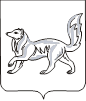 АДМИНИСТРАЦИЯ ТУРУХАНСКОГО РАЙОНАКРАСНОЯРСКОГО КРАЯП О С Т А Н О В Л Е Н И Е                                                      с. Туруханск                                       №            - пО внесении изменений в постановление администрации Туруханского района от 12.11.2018 № 1258-п «Об утверждении административного регламента предоставления муниципальной услуги по выдаче разрешения на строительство, реконструкцию объекта капитального строительства»	Во исполнение Федерального закона от 27.07.2010 № 210-ФЗ «Об организации предоставления государственных и муниципальных услуг», на основании Федерального закона Российской Федерации от  27.12.2019 № 472-ФЗ «О внесении изменений в Градостроительный кодекс Российской Федерации и отдельные законодательные акты Российской Федерации», с целью приведения нормативных правовых актов администрации Туруханского района в соответствие с действующим законодательством, руководствуясь статьями 47, 48 Устава муниципального образования Туруханский район, ПОСТАНОВЛЯЮ:Внести в приложение к постановлению администрации Туруханского района от 12.11.2018 № 1258-п «Об утверждении административного регламента предоставления муниципальной услуги по выдаче разрешения на строительство, реконструкцию объекта капитального строительства» (в редакции от 22.04.2019 № 383-п, от 07.10.2019 № 810-п) (далее – Регламент) следующие изменения: в абзаце 2 пункта 2.4 Регламента слова «7 рабочих дней» заменить словами «пяти рабочих дней»;  в абзаце 1 пункта 2.6.2 Регламента слова «в срок не позднее трех рабочих дней со дня получения заявления о выдаче разрешения на строительство» исключить; пункт 2.6.4 Регламента дополнить новым третьим предложением следующего содержания: «Разрешение на строительство выдается в форме электронного документа, подписанного электронной подписью, в случае, если это указано в заявлении о выдаче разрешения на строительство.»; приложение № 1 к административному регламенту (форма заявления о выдаче разрешения на строительство) изложить в новой редакции, согласно приложению.  Общему отделу администрации Туруханского района (Е.А. Кунстман)   опубликовать   данное   постановление   в   общественно-политической газете Туруханского района «Маяк Севера» и разместить на официальном сайте муниципального образования Туруханский район в сети Интернет.Контроль за исполнением настоящего постановления возложить на заместителя Главы Туруханского района О.С. Вершинину.Постановление вступает в силу после официального опубликования в общественно-политической газете Туруханского района «Маяк Севера» и распространяет своё действие на правоотношения, возникшие с 28.12.2019.Глава Туруханского района                                                                 О.И. ШереметьевЗАЯВЛЕНИЕо выдаче разрешения на строительство (реконструкцию)Прошу выдать разрешение наСроком на _______________________________________________________.16(прописью – лет, месяцев)Приложение: документы, необходимые для получения разрешения на строительство, согласно части 7 статьи 51 Градостроительного кодекса Российской Федерации:Обязуюсь обо всех изменениях, связанных с приведенными в настоящем заявлении сведениями, об отклонении от проектной документации и изменении иных условий, на основании которых производится выдача разрешения на строительство, сообщать в уполномоченный орган, выдавший разрешение на строительство.Подтверждаю свое согласие, а также согласие представляемого мною лица, на обработку персональных данных (сбор, систематизацию, накопление, хранение, уточнение (обновление, изменение), использование, распространение (в том числе передачу), обезличивание, блокирование, уничтожение персональных данных, а также иных действий, необходимых для обработки персональных данных в рамках предоставления муниципальной услуги, в соответствии с законодательством Российской Федерации, в том числе в автоматизированном режиме.«___» _____________ 20___ г.                                            Подпись заявителя------------1 Указывается один из перечисленных видов строительства (реконструкции), на который оформляется разрешение на строительство.2 Указывается наименование объекта капитального строительства в соответствии с утвержденной застройщиком или заказчиком проектной документацией.3 В случае выдачи разрешений на строительство для объектов в области использования атомной энергии указываются также данные (номер, дата) лицензии на право ведения работ в области использования атомной энергии, включающие право сооружения объекта использования атомной энергии.4 Заполнение не является обязательным при выдаче разрешения на строительство (реконструкцию) линейного объекта.5 Указывается дата выдачи градостроительного плана земельного участка, его номер и орган, выдавший градостроительный план земельного участка (не заполняется в отношении линейных объектов, кроме случаев, предусмотренных законодательством Российской Федерации).6 Заполняется в отношении линейных объектов, кроме случаев, предусмотренных законодательством Российской Федерации. Указываются дата и номер решения об утверждении проекта планировки и проекта межевания территории (в соответствии со сведениями, содержащимися в информационных системах обеспечения градостроительной деятельности) и лицо, принявшее такое решение (уполномоченный федеральный орган исполнительной власти, или высший исполнительный орган государственной власти субъекта Российской Федерации, или глава местной администрации).7 Указывается кем, когда разработана проектная документация (реквизиты документа, наименование проектной организации).8 В отношении линейных объектов допускается заполнение не всех граф раздела.9 Заполняется в случае выдачи разрешения на строительство сложного объекта (объекта, входящего в состав имущественного комплекса) в отношении каждого объекта капитального строительства.10 Указываются дополнительные характеристики, необходимые для осуществления государственного кадастрового учета объекта капитального строительства.11 Указывается адрес объекта капитального строительства, а при наличии – адрес объекта капитального строительства в соответствии с государственным адресным реестром с указанием реквизитов документов о присвоении, об изменении адреса; для линейных объектов – указывается описание местоположения в виде наименований субъекта Российской Федерации и муниципального образования.12 Заполняется только в отношении линейного объекта с учетом показателей, содержащихся в утвержденной проектной документации на основании положительного заключения экспертизы проектной документации. Допускается заполнение не всех граф раздела.13 Указываются дополнительные характеристики, необходимые для осуществления государственного кадастрового учета объекта капитального строительства.14 Указываются реквизиты типового архитектурного решения (заполняется при наличии типового архитектурного решения, в случае строительства объекта в границах территории исторического поселения федерального или регионального значения).15 Указывается наименование документа на право собственности, владения, пользования, распоряжения земельным участком (земельными участками), кроме линейных объектов.16 Указываются основания для установления срока действия разрешения на строительство:проектная документация (раздел);нормативный правовой акт (номер, дата, статья).Приложение к постановлению администрации Туруханского района от                              №      Главе Туруханского районаот                          (наименование застройщика)(фамилия, имя, отчество (последнее при наличии), почтовый индекс, адрес, телефон – для физических лиц (при наличии))(полное наименование организации, ИНН (при наличии), почтовый и юридический адрес, телефон (при наличии), должность, фамилия, имя, отчество (последнее – при наличии) руководителя – для юридических лиц, адрес электронной почты (при наличии))1Строительство объекта капитального строительства1Строительство объекта капитального строительства1Строительство объекта капитального строительства1Строительство объекта капитального строительства1Строительство объекта капитального строительства11Реконструкцию объекта капитального строительства1Реконструкцию объекта капитального строительства1Реконструкцию объекта капитального строительства1Реконструкцию объекта капитального строительства1Реконструкцию объекта капитального строительства11Строительство линейного объекта (объекта капитального строительства, входящего в состав линейного объекта)1Строительство линейного объекта (объекта капитального строительства, входящего в состав линейного объекта)1Строительство линейного объекта (объекта капитального строительства, входящего в состав линейного объекта)1Строительство линейного объекта (объекта капитального строительства, входящего в состав линейного объекта)1Строительство линейного объекта (объекта капитального строительства, входящего в состав линейного объекта)11Реконструкцию линейного объекта (объекта капитального строительства, входящего в состав линейного объекта)1Реконструкцию линейного объекта (объекта капитального строительства, входящего в состав линейного объекта)1Реконструкцию линейного объекта (объекта капитального строительства, входящего в состав линейного объекта)1Реконструкцию линейного объекта (объекта капитального строительства, входящего в состав линейного объекта)1Реконструкцию линейного объекта (объекта капитального строительства, входящего в состав линейного объекта)12Наименование объекта капитального строительства (этапа) в соответствии с проектной документацией2Наименование объекта капитального строительства (этапа) в соответствии с проектной документацией2Наименование объекта капитального строительства (этапа) в соответствии с проектной документацией2Наименование организации, выдавшей положительное заключение экспертизы проектной документации, и в случаях, предусмотренных законодательством Российской Федерации, реквизиты приказа об утверждении положительного заключения государственной экологической экспертизыНаименование организации, выдавшей положительное заключение экспертизы проектной документации, и в случаях, предусмотренных законодательством Российской Федерации, реквизиты приказа об утверждении положительного заключения государственной экологической экспертизыНаименование организации, выдавшей положительное заключение экспертизы проектной документации, и в случаях, предусмотренных законодательством Российской Федерации, реквизиты приказа об утверждении положительного заключения государственной экологической экспертизыРегистрационный номер и дата выдачи положительного заключения экспертизы проектной документации и в случаях, предусмотренных законодательством Российской Федерации, реквизиты приказа об утверждении положительного заключения государственной экологической экспертизы3Регистрационный номер и дата выдачи положительного заключения экспертизы проектной документации и в случаях, предусмотренных законодательством Российской Федерации, реквизиты приказа об утверждении положительного заключения государственной экологической экспертизы3Регистрационный номер и дата выдачи положительного заключения экспертизы проектной документации и в случаях, предусмотренных законодательством Российской Федерации, реквизиты приказа об утверждении положительного заключения государственной экологической экспертизы33Кадастровый номер земельного участка (земельных участков), в пределах которого (которых) расположен или планируется расположение объекта капитального строительства4Кадастровый номер земельного участка (земельных участков), в пределах которого (которых) расположен или планируется расположение объекта капитального строительства4Кадастровый номер земельного участка (земельных участков), в пределах которого (которых) расположен или планируется расположение объекта капитального строительства43Номер кадастрового квартала (кадастровых кварталов), в пределах которого (которых) расположен или планируется расположение объекта капитального строительства4Номер кадастрового квартала (кадастровых кварталов), в пределах которого (которых) расположен или планируется расположение объекта капитального строительства4Номер кадастрового квартала (кадастровых кварталов), в пределах которого (которых) расположен или планируется расположение объекта капитального строительства43Кадастровый номер реконструируемого объекта капитального строительстваКадастровый номер реконструируемого объекта капитального строительстваКадастровый номер реконструируемого объекта капитального строительства3.1Сведения о градостроительном плане земельного участка5Сведения о градостроительном плане земельного участка5Сведения о градостроительном плане земельного участка53.2Сведения о проекте планировки и проекте межевания территории6Сведения о проекте планировки и проекте межевания территории6Сведения о проекте планировки и проекте межевания территории63.3Сведения о проектной документации объекта капитального строительства, планируемого к строительству, реконструкции7Сведения о проектной документации объекта капитального строительства, планируемого к строительству, реконструкции7Сведения о проектной документации объекта капитального строительства, планируемого к строительству, реконструкции74Краткие проектные характеристики для строительства, реконструкции объекта капитального строительства:8Краткие проектные характеристики для строительства, реконструкции объекта капитального строительства:8Краткие проектные характеристики для строительства, реконструкции объекта капитального строительства:8Краткие проектные характеристики для строительства, реконструкции объекта капитального строительства:8Краткие проектные характеристики для строительства, реконструкции объекта капитального строительства:8Краткие проектные характеристики для строительства, реконструкции объекта капитального строительства:84Наименование объекта капитального строительства, входящего в состав имущественного комплекса, в соответствии с проектной документацией:9Наименование объекта капитального строительства, входящего в состав имущественного комплекса, в соответствии с проектной документацией:9Наименование объекта капитального строительства, входящего в состав имущественного комплекса, в соответствии с проектной документацией:9Наименование объекта капитального строительства, входящего в состав имущественного комплекса, в соответствии с проектной документацией:9Наименование объекта капитального строительства, входящего в состав имущественного комплекса, в соответствии с проектной документацией:9Наименование объекта капитального строительства, входящего в состав имущественного комплекса, в соответствии с проектной документацией:94Общая площадь
(кв. м):Площадь
участка (кв. м):Площадь
участка (кв. м):4Объем
(куб. м):в том числе
подземной части (куб. м):в том числе
подземной части (куб. м):4Количество этажей (шт.):Высота (м):Высота (м):Количество подземных этажей (шт.):Вместимость (чел.):Вместимость (чел.):Площадь застройки (кв. м):Вместимость (чел.):Вместимость (чел.):Иные
показатели10:5Адрес (местоположение) объекта11:Адрес (местоположение) объекта11:6Краткие проектные характеристики линейного объекта12:Краткие проектные характеристики линейного объекта12:Краткие проектные характеристики линейного объекта12:Краткие проектные характеристики линейного объекта12:Краткие проектные характеристики линейного объекта12:Краткие проектные характеристики линейного объекта12:Категория:
(класс)Категория:
(класс)Категория:
(класс)Протяженность:Протяженность:Протяженность:Мощность (пропускная способность, грузооборот, интенсивность движения):Мощность (пропускная способность, грузооборот, интенсивность движения):Мощность (пропускная способность, грузооборот, интенсивность движения):Тип (КЛ, ВЛ, КВЛ), уровень напряжения линий электропередачиТип (КЛ, ВЛ, КВЛ), уровень напряжения линий электропередачиТип (КЛ, ВЛ, КВЛ), уровень напряжения линий электропередачиПеречень конструктивных элементов, оказывающих влияние на безопасность:Перечень конструктивных элементов, оказывающих влияние на безопасность:Перечень конструктивных элементов, оказывающих влияние на безопасность:Иные показатели13:Иные показатели13:Иные показатели13:7Типовое архитектурное решение14:Типовое архитектурное решение14:Типовое архитектурное решение14:8Право на пользование землёй удостоверено15:Право на пользование землёй удостоверено15:Право на пользование землёй удостоверено15: